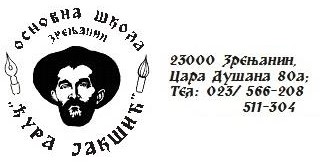 УЏБЕНИЦИ ЗА СЕДМИ РАЗРЕД ЗА ШКОЛСКУ 2022/2023.ГодинуИздавачНазив предметаНазив уџбеникаАутор„Вулкан издаваштво“СрпскијезикЧитанка7,Српскијезикикњижевност за седмиразредосновнешколеГраматика7,Српскијезикикњижевност за седмиразред основне школе3.Раднасвеска 7,Српскијезикикњижевност за седмиразредосновнешколеАлександар Јерков,Катарина Колаковић,Анђелка ПетровићДанијела Милићевић,Сунчица РакоњацНиколовКатарина Колаковић,Анђелка ПетровићДанијела Милићевић,Сунчица РакоњацНиколов„THE ENGLISHBOOK”ЕнглескијезикУџбенички комплетProject4, Serbiанediton,енглескијезикзаседмиразред основне школе;седма година учења;(уџбеникираднасвеска)TomHutchinson;„DATASTATUS”НемачкијезикУџбенички комплетPrima Plus A2.1,немачки језик за шестиразред основнешколе,шеста годинаучења иседми разредосновнешколе,трећагодинаучењаFrederikeJin,LutzRohrmann„Вулкан издаваштво“ИсторијаУџбеник ,Историја7,Димитријевић „Вулкан издаваштво“ГеографијаГеографија7заседмиразредосновнеМаркоВ.Милошевићшколе„BIGZ”БиологијаУџбеник,Биологија 7, за седмиразредосновнешколеДејанБошковић„Кlett“Математика1. УџбеникМатематика, за седмиразред основне школе2.Збирка задатака,Математиказа седмиразредосновнешколеНебојша Икодиновић,СлађанаДимитријевићБранислав Поповић,Марија Станић,„Вулкан издаваштво“МузичкакултураУџбеникМузичка култура 7, заседми разред основнешколеЈасмина Чолић,Маријана СавовСтојановић„Вулкан издаваштво“Ликовна култураУџбеникЛиковна култура 7, заседми разред основнешколе;КатаринаТрифуновић„Инфотеника“ТехникаитехнологијаТехникаитехнологија7,заседмиразредосновнешколе;Јовановић , Кнежевић , Лазаревић „Едука“Информатика ирачунарствоУџбеникИнформатика ирачунарство за седмиразредосновнешколеКатарина Алексић,Катарина Вељковић,„Вулкан издаваштво“Физика1.УџбеникФизика 7, за седмиразред основне школе2.Збирка задатакаФизика 7, салабораторијскимвежбамазаседмиразредосновнешколеМаринаРадојевић„Герундијум“ХемијаХемијазаседмираз.о.ш.Лабораторијскевежбесазадацима из хемије заседми раз. основ.школе;ЈаснаАдамов,НаталијаМакивић,СтаниславаОлић